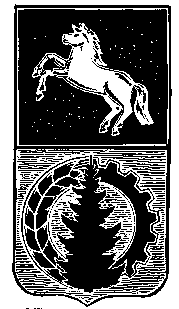 АДМИНИСТРАЦИЯ АСИНОВСКОГО РАЙОНАПОСТАНОВЛЕНИЕ30.05.2019                                                                                                                               № 746г. АсиноОб утверждении Правил использования водных объектов общего пользования, находящихся на территории муниципального образования «Асиновский район», для личных и бытовых нужд        В соответствии с Водным кодексом Российской Федерации, Федеральным законом от 6 октября 2003 года  № 131-ФЗ «Об общих принципах организации местного самоуправления в Российской Федерации»,  Уставом муниципального образования «Асиновский район», в целях сохранения, воспроизводства и охраны водных ресурсов водных объектов общего пользования на территории муниципального образования «Асиновский район»ПОСТАНОВЛЯЮ:  1. Утвердить Правила использования водных объектов общего пользования, находящихся на территории муниципального образования «Асиновский район», для личных и бытовых нужд согласно приложению к настоящему постановлению.2. Настоящее постановление подлежит официальному опубликованию и  размещению на официальном сайте муниципального образования «Асиновский район» www.asino.ru.Глава Асиновского района                                                                                   Н.А.ДанильчукЮ.В. КрасноперовПриложениеУТВЕРЖДЕНЫ постановлением администрации Асиновского районаот 30.05.2019 № 746                    Правила  использования водных объектов общего пользования, находящихся на территории муниципального образования «Асиновский район», для личных и бытовых нужд 1. Настоящие Правила разработаны в соответствии с Водным кодексом Российской Федерации, Федеральным законом от 6 октября 2003 года  № 131-ФЗ «Об общих принципах организации местного самоуправления в Российской Федерации» и распространяются на отношения, связанные с использованием водных объектов общего пользования, находящихся на территории муниципального образования «Асиновский район», независимо от формы собственности.2. Каждый гражданин (далее по тексту - водопользователь) вправе иметь доступ к водным объектам общего пользования, находящимся на территории муниципального образования «Асиновский район», и бесплатно использовать их для личных и бытовых нужд, если иное не предусмотрено Водным кодексом Российской Федерации и другими федеральными законами.3. Участки водных объектов для массового отдыха, купания устанавливаются муниципальными правовыми актами администрации Асиновского района по согласованию с территориальными органами федерального органа исполнительной власти, осуществляющими функции по контролю и надзору в сфере обеспечения санитарно-эпидемиологического благополучия населения, а также территориальными органами Государственной инспекции по маломерным судам в составе территориальных органов МЧС России по Томской области.4. Охрана жизни людей на водных объектах общего пользования на территории муниципального образования «Асиновский район» осуществляется в соответствии с Правилами охраны жизни людей на водных объектах в Томской области, утвержденными Администрацией Томской области.5. Использование гражданами водных объектов общего пользования может быть приостановлено или ограничено в соответствии с действующим законодательством в следующих случаях:- угрозы причинения вреда жизни или здоровью человека;- возникновения радиационной аварии или иных чрезвычайных ситуаций природного или техногенного характера;- причинения вреда окружающей среде;- установления охранных зон гидроэнергетических объектов;- в иных предусмотренных федеральными законами случаях.6. Ограничения использования водных объектов общего пользования на территории муниципального образования «Асиновский район» устанавливаются нормативными правовыми актами администрации Асиновского района в пределах компетенции в соответствии с федеральными законами (в том числе и по предписанию органов государственного санитарно-эпидемиологического надзора в случае, если водные объекты представляют опасность для здоровья населения) или решением суда.7. Информация об ограничении водопользования на водных объектах общего пользования ежегодно предоставляется населению администрацией Асиновского района посредством размещения на официальном сайте  муниципального образования «Асиновский район» (www.asino.ru) и посредством специальных информационных знаков (аншлагов), устанавливаемых вдоль береговой полосы водных объектов в летний и зимний периоды в соответствии с муниципальными правовыми актами администрации  Асиновского района о проведении мероприятий по обеспечению безопасности населения муниципального образования «Асиновский район» на водных объектах, в течение 7 календарных дней с момента официальной публикации данных муниципальных правовых актов.